【寒假访学】2019寒假本科生、研究生赴加拿大麦吉尔大学参加专业学习课程访学项目我校选拔名额10人，申请截止时间11月15日。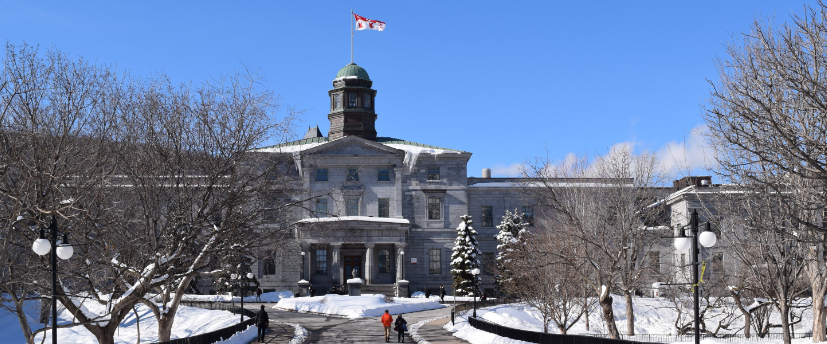 麦吉尔大学简介创建于1821年，是加拿大的一所顶尖学府，也是世界著名的公立研究型大学；2018年加拿大Maclean杂志全加医博类大学排名榜首；2018年美国新闻与世界报道全球大学综合排名第49； 2018年Times高等教育世界大学综合排名第42；下设11个院系，学生超过4万人，在医学、文学、法学、工程、科学和管理学等领域均居于世界领先水平，历史上曾培养12位诺贝尔奖得主；学校所处的蒙特利尔市位于加拿大东南部，是加拿大第二大城市及魁北克省最大城市，是世界上最宜居的城市之一，2017年曾被QS评为“世界最佳留学城市”访学项目介绍【课程日期】2019年1月14日 – 2月1日
【课程内容】英文标准化考试成绩达到项目要求并希望提高专业水平的同学，通过本校、全美国际教育协会、以及麦吉尔大学的共同选拔后，可以与其他国际学生一起学习与本专业相关的专业课程。课程为期3周，总共60-65学时，可选的课程方向以及具体课程设置如下：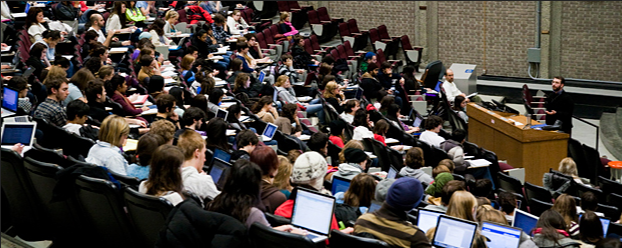 【项目证书】参加项目的学生与其他国际学生混合编班，由麦吉尔大学进行统一的学术管理与学术考核。顺利完成课程学习的学生，将获得麦吉尔大学提供的成绩单与项目证书。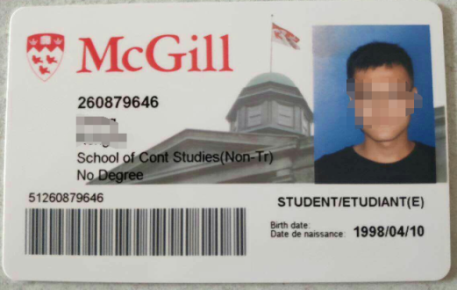 项目学生均可获得麦吉尔大学正式注册的学生证，凭借学生证可在项目期内，按校方规定使用学校的校园设施与教育资源，包括图书馆、健身房、活动中心等。【项目费用】三、选拔要求1、仅限本校全日制在校生；且成绩优异、道德品质好，在校期间未受过纪律处分，身心健康，能顺利完成海外学习任务；2、年龄：学生开课时需已满18岁；3、语言与文化课程：具有良好的英语基础，入学参加语言测试；4、家庭具有一定经济基础，能够提供访学所需学费及生活费；5、通过全美国际教育协会的项目面试、澳方大学的学术审核、以及我校院系及国际交流处的派出资格审核。专业方向课程一课程二大数据入门商业决策数据科学规模化数据商业数据分析商业分析与数据模型敏捷项目管理入门商务沟通技巧职场人际沟通技巧职业商务沟通与人际关系创业学创业入门撰写商业计划书国际商务国际商业基础国际营销基础互联网与国际营销国际营销基础社交媒体策略与社区管理领导力组织行为基础引领可持续变化机器学习统计机器学习实践机器学习项目管理项目管理入门敏捷项目管理入门社交媒体与商业数字化传播数字化传播的当前趋势社交媒体策略与社区管理项目总费用约4,815 - 4,995加元（约合人民币2.5-2.6万元， 不同专业方向的课程费用略微存在差异）费用包括：学费、杂费、课程材料、住宿费、医疗保险、项目证书、欢迎与欢送仪式、及项目设计与管理费费用不包括：国际机票、签证费、个人生活费